Įstatymas skelbtas: Žin., 1994, Nr. 55-1049Neoficialus įstatymo tekstasAktuali įstatymo redakcija nuo 2013-01-01LIETUVOS RESPUBLIKOSVIETOS SAVIVALDOSĮSTATYMAS1994 m. liepos 7 d. Nr. I-533VilniusNauja įstatymo redakcija nuo 2008 m. spalio 1 d.:Nr. X-1722, 2008-09-15, Žin., 2008, Nr. 113-4290 (2008-10-01), atitaisymas skelbtas: Žin., 2011, Nr. 452. Išimtinė savivaldybės tarybos kompetencija:6) savivaldybės tarybos komitetų, komisijų, kitų savivaldybės darbui organizuoti reikalingų darinių ir įstatymuose numatytų kitų komisijų sudarymas ir jų nuostatų tvirtinimas;1. Savivaldybės tarybos priimtus teisės aktus gali sustabdyti, pakeisti ar panaikinti pati savivaldybės taryba. Kitų savivaldybės viešojo administravimo subjektų priimtus teisės aktus gali sustabdyti ar panaikinti pagal kompetenciją savivaldybės taryba. Savivaldybės administracijos direktorius ar kiti savivaldybės viešojo administravimo subjektai savo priimtus teisės aktus gali sustabdyti ir juos pakeisti ar panaikinti. Savivaldybės administracijos direktoriaus pavaduotojo pagal kompetenciją priimtus teisės aktus gali sustabdyti ar panaikinti jis pats arba savivaldybės administracijos direktorius. 2013-01-28Vietos savivaldos įstatymasVietos savivaldos įstatymasVietos savivaldos įstatymasVietos savivaldos įstatymasRūšis: Aktuali redakcija Numeris: I-533 Data: 2012-12-20 Kalba: Lietuvių Publikavimas: Publikavimas: Statusas: Aktuali 2013-01-01Statusas: Aktuali 2013-01-012012-12-20 Teisės aktą priėmė - Lietuvos Respublikos Seimas >>2012-12-20 Teisės aktą priėmė - Lietuvos Respublikos Seimas >>2012-12-20 Teisės aktą priėmė - Lietuvos Respublikos Seimas >>2012-12-20 Teisės aktą priėmė - Lietuvos Respublikos Seimas >>Susiję dokumentai Susiję Europos Sąjungos teisės aktai Susiję dokumentai Susiję Europos Sąjungos teisės aktai Susiję dokumentai Susiję Europos Sąjungos teisės aktai Susiję dokumentai Susiję Europos Sąjungos teisės aktai Word 2003 dokumentas 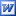 Eurovoc 4.2 terminai: administracija, administracinė kontrolė, administracinės struktūros, aplinkos apsauga, Europos pilietybė, gyvenamoji vieta, išrinktasis vietos atstovas, kraštovaizdžio išsaugojimas, mokinys, nuomonės apklausa, paslaugų teikimas, pilietybė, priežiūros institucija, reglamentas, reglamentavimo įgaliojimai, savivaldybė, savivaldybių finansai, socialinė apsauga, statybos leidimas, stipendija mokymuisi, teisinė pagalba, valstybės tarnautojas, viešasis valdymas, vietinis biudžetas, vietos gyventojai, vietos savivaldos institucija, vietos valdžiaEurovoc 4.2 terminai: administracija, administracinė kontrolė, administracinės struktūros, aplinkos apsauga, Europos pilietybė, gyvenamoji vieta, išrinktasis vietos atstovas, kraštovaizdžio išsaugojimas, mokinys, nuomonės apklausa, paslaugų teikimas, pilietybė, priežiūros institucija, reglamentas, reglamentavimo įgaliojimai, savivaldybė, savivaldybių finansai, socialinė apsauga, statybos leidimas, stipendija mokymuisi, teisinė pagalba, valstybės tarnautojas, viešasis valdymas, vietinis biudžetas, vietos gyventojai, vietos savivaldos institucija, vietos valdžiaEurovoc 4.2 terminai: administracija, administracinė kontrolė, administracinės struktūros, aplinkos apsauga, Europos pilietybė, gyvenamoji vieta, išrinktasis vietos atstovas, kraštovaizdžio išsaugojimas, mokinys, nuomonės apklausa, paslaugų teikimas, pilietybė, priežiūros institucija, reglamentas, reglamentavimo įgaliojimai, savivaldybė, savivaldybių finansai, socialinė apsauga, statybos leidimas, stipendija mokymuisi, teisinė pagalba, valstybės tarnautojas, viešasis valdymas, vietinis biudžetas, vietos gyventojai, vietos savivaldos institucija, vietos valdžiaEurovoc 4.2 terminai: administracija, administracinė kontrolė, administracinės struktūros, aplinkos apsauga, Europos pilietybė, gyvenamoji vieta, išrinktasis vietos atstovas, kraštovaizdžio išsaugojimas, mokinys, nuomonės apklausa, paslaugų teikimas, pilietybė, priežiūros institucija, reglamentas, reglamentavimo įgaliojimai, savivaldybė, savivaldybių finansai, socialinė apsauga, statybos leidimas, stipendija mokymuisi, teisinė pagalba, valstybės tarnautojas, viešasis valdymas, vietinis biudžetas, vietos gyventojai, vietos savivaldos institucija, vietos valdžiaNauja paieška Jūsų pasiūlymai ir pastabos Versija spausdinimui 